Randers Hovedpineklinik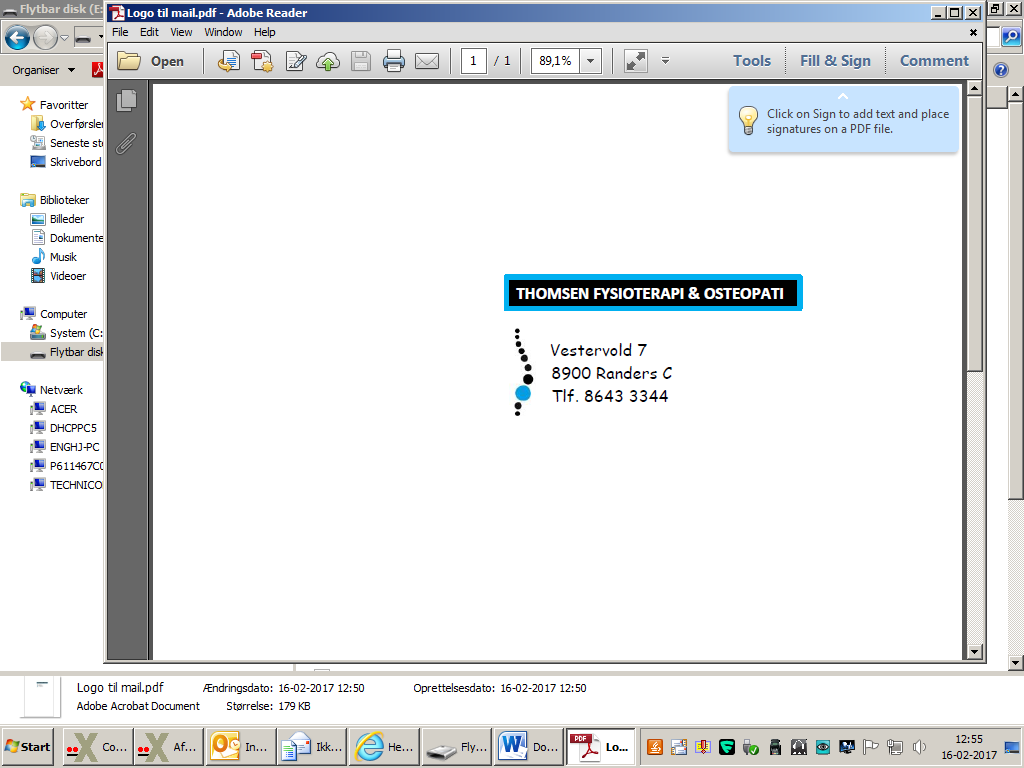 HovedpineskemaUdskriv denne side og tag den med til første konsultationSkemaet bedes udfyldes hver aften, på de dage hvor der er hovedpine. Det kan give et overblik over hovedpinen og derved finde årsagen. Smerte fra 0-10: 		Sted:			Type:0 = ingen Smerte		Venstre/højre side. 		Konstant10 = Uudholdelig smerte		Frontal/baghoved		Dunkende			Bag øjne/synsforstyrrelser		Jagende						Lys/lydfølsomToldbodgade 3, 8900 Randers C. - Tel. 86433344 – thomsen-fys@mail.dk – thomsen-fys.dkDag/kl08.0010.0012.0015.0018.0020.0022.00Sted/typeMandagTirsdagOnsdagTorsdagFredagLørdagSøndagDag/kl08.0010.0012.0015.0018.0020.0022.00Sted/typeMandagTirsdagOnsdagTorsdagFredagLørdagSøndagDag/kl08.0010.0012.0015.0018.0020.0022.00Sted/typeMandagTirsdagOnsdagTorsdagFredagLørdagSøndag